Earlswood, 2nd Reigate St John’s Scout Group     	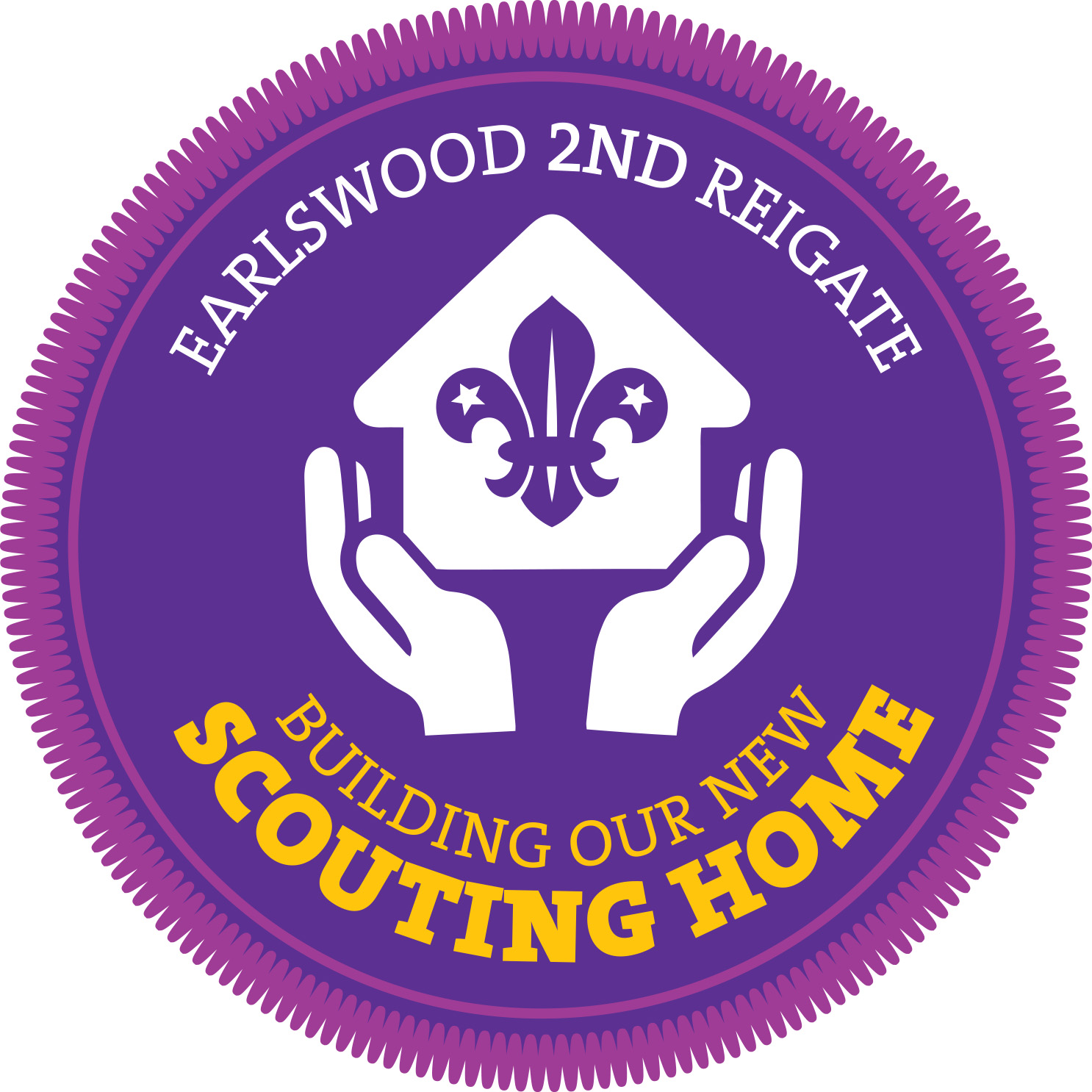 Attention: Parents, Friends, & Supporters of 2nd Reigate Scout Group		       								Ref: Earlswood Scouts’ BIG FUNDRAISING QUIZ - 2023When? - Saturday 4th February 7.30pm (arrive at 7:15pm onwards for prompt start)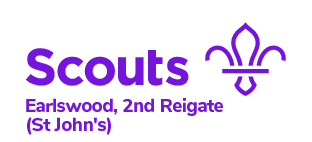 Where? – St John’s Church, Parish Community Centre, Pendleton Rd, Redhill	                          Dear Parents, Friends & Supporters,The Explorers on behalf of the Group are running a Quiz Night on the above date to support the Group’s on-going fund-raising efforts towards our re-built Headquarters.This will be a fun night – including food (hot meal), raffle, prizes for the winning team and a cash bar.If you can make up a team of 6-8 from your friends, neighbours & relatives then please do – but if not we will willingly organise a team for you.The quiz is primarily for adults but children from 12 years upwards are welcome to take part.The ticket price is £12 a head including dinner. This year, each round is written by a different age group, so you could have Geography questions from a 10 year old or Sport from a 60 year old!It’s not the winning that matters but the taking part…so please sign up now and support your local Scout Group.Tickets are available at Section meetings during January from your Leader or by e-mail to: quiz@2ndreigate.org.ukThank you,Explorer Leaders____________________________________________________________________________2nd Reigate Big Fundraising Quiz – Sat 4th February 2023I would like to order ____________________ tickets for the above & enclose £12.00* x ______________ for the tickets. (*Cheques payable to 2nd Reigate Scout Group – or cash in marked & named envelope)Or on-line to 2nd Reigate Scout Group, Sort Code: 40-52-40 // A/C no. 00028937 Ref: QUIZ – Surname)Name: _______________________________________Name of Beaver / Cub / Scout / Explorer (if applicable): ________________________Meal: I would like the vegetarian option: YES (& number): ________________________   PLEASE DONATE a RAFFLE PRIZE even IF you can’t make the Event. Thank you.